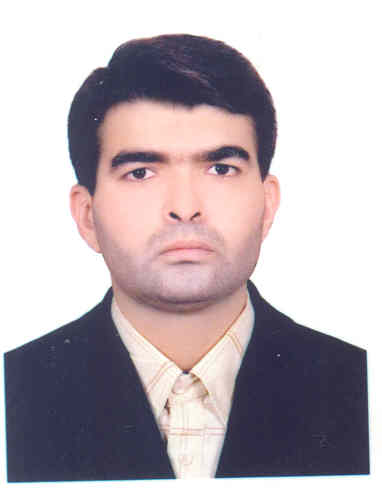                   CURRICULUM VITAEPersonal Information:                               Mehdi Bahari MoghaddamPetroleum University of Technology (PUT)Ahwaz Faculty of Petroleum EngineeringE-mail address: bahari@put.ac.ir	Phone: (+9861) 35551019	                         Fax: (+9861) 35551019Education: -Ph.D. in Petroleum Engineering, University of Tehran, Institute of Petroleum Engineering, Tehran, Iran, 2014. Thesis: "Gravity Drainage and Reinfilteration Process in Fractured Blocks stack at pore scale, Experimental Investigation and Mathematical Modelling".-M.Sc. in Chemical Engineering-Oil& Gas, Amirkabir University of Technology, Tehran, Iran, 2001. Thesis: "Experimental study of dispersion phenomena in porous Media”-B.Sc. in Chemical Engineering-Production Engineering, Petroleum University of Technology, Ahwaz, Iran, 1998.Thesis: "Experimental study of Salt Contamination Effects on Rheological    Behavior of Drilling Fluid".Teaching Experience:Undergraduate:	                 Reservoir Rock properties, Reservoir Fluid properties, Reservoir Engineering (I),                   Reservoir Engineering (II), Enhanced Oil Recovery (EOR), Fluid Mechanic, Two                        phase Flow.Postgraduate:Advanced Enhanced Oil Recovery, Fluid Flow in porous media, Multiphase flow in pipes and well, Advanced production operations.Laboratory Experience:Design and Implementation of Teaching Labs in:Reservoir rock Properties lab,Reservoir fluid properties lab,Drilling laboratory (I)Research Interests:Enhanced Oil Recovery (EOR)EOR ScreeningFluid Flow in Porous MediaProduction Mechanisms in Fractured ReservoirPVT Analysis.Multiphase Flow احکاممشاور علمی و فنی اداره پژوهش و توسعه مناطق نفتخیز جنوبرئیس ارتباط با صنعت دانشکده نفت اهوازمسئول دفتر استعدادهای درخشان دانشکده نفت اهوازمسئول آزمایشگاههای نفت دانشکده نفت اهوازعضو کمیته تخصصی مخازن و افزایش برداشت مناطق نفتخیز جنوب/دانشگاه صنعت نفتسرپرست و هماهنگ کننده گروه مهندسی نفت اهوازاستاد مشاور دانشجویان شاهد و ایثارگرعضو کارگروه بررسی تواناییهای علمی گروه مهندسی نفت دانشگاه صنعت نفتمدیر گروه مهندسی نفت اهوازProfessional Work ExperienceResearch assistant in field of PVT tests & Core Analysis, Petroleum Research Center, Petroleum University of Technology, Ahwaz, (2005-2007).Training Courses:                    Applied Master of Science in Reservoir Engineering, Eclipse software 100,Geoframe.  List of Publications:Conference Publications:1- Fazaelizadeh, M., Mirhaj, S. A., Bahari Moghaddam, M., 4. Bahonar, M., Chen, Z.,"Experimental study to find optimum pressure for separation of wellhead fluids", SPE Production and Operations Conference and Exhibition, 2010, Tunisia, Tunis.2- Zamiri, M., Bahari Moghaddam, M. "An overview on intelligent well systems" 2nd National Iranian Petroleum Engineering Congress, 10/11/86, Ahwaz, Iran.3- Abbasi, M., Rezaei, H., Bahari Moghaddam, M., “Simulation Study of Block to Block Interaction Effect in Naturally Fractured Reservoirs under the Gas-Oil Gravity Drainage Mechanism “, First National Conference of Oil and Gas Field Development (OGFD),2015, Tehran, Iran.4- مهدي بهاري مقدم،  محمد جامي الاحمدي ، عباس نادري فر، " بررسي و مطالعه پديده پراكندگي در محيط متخلخل"، ششمين كنگره ملي مهندسي شيمي، 18-21 اردیبهشت 1380،اصفهان ،دانشگاه صنعتی اصفهان.5- عبدالرحمن چاپاری، مهدی بهاری مقدم،"طراحی و مقایسه سیمانکاری در چاه های میادین نفتی و گازی"، سومین همایش ملی نفت و گاز و صنایع وابسته;مهر 1394،کرمان، دانشگاه شهید باهنر کرمان.6- سهیل ملت ، مهدی بهاری مقدم ،“Casing Collapse and Wellbore Stability Based on Experimental and Numerical Analysis Studies” اولین همایش ملی تکنیک های نوین در تجهیزات و مواد آزمایشگاهی صنعت نفت ایران ،مهر 1394،تهران، دانشگاه شهید بهشتی.7- سیامک محمدی آزاد، مهدی بهاری مقدم، "بهینه سازی عملکرد پمپ درون چاهی شناوردر یکی از چاههای میدان نفتی پارسی"، سومین کنفرانس ملی و اولین کنفرانس بین المللی پژوهش های کاربردی در شیمی و مهندسی شیمی، اردیبهشت 1395 ،تهران،دانشگاه تهران.8- سیامک محمدی آزاد، مهدی بهاری مقدم، " بهینه سازی شرایط تولید جهت افزایش تولید به روش فرازآوری با گازدر یکی از چاههای میدان نفتی پارسی"، سومین کنفرانس ملی و اولین کنفرانس بین المللی پژوهش های کاربردی در شیمی و مهندسی شیمی، اردیبهشت 1395 ،تهران،دانشگاه تهران.9- مهدی بهاری مقدم،، مصطفی فتحعلی زاده، " غربالگری روشهای مختلف ازدیاد برداشت در یکی از میادین نفتی ایران"، دومین کنگره ملی توسعه مخازن شکافدار با رویکرد ازدیاد برداشت، اردیبهشت 1397،اهواز، مرکز آموزش فنون- شرکت ملی مناطق نفتخیز جنوب10- Bahari Moghaddam, M., Nooripoor, V. “Simulation study of Matrix Acidizing in Carbonate reservoirs, A case study’, !0 International Chemical Engineering Congress & Exhibition,2018, Isfahan, Iran.11- Shakarami, A., Bahari Moghaddam, M., Shahbazi, Kh.,” Effect of flow and Physical Parameters on Wax deposition in marine Oil Pipelines”, 5th International Conference on Applied Research in Chemistry and Chemical Engineering, 2018, Tehran, Iran.12- Kahkesh, M., Bahari Moghaddam, M.,” Investigation of the Effect of Gravity Drainage Mechanism on the Recovery Factor”, 2nd International Biennial Oil, Gas and Petrochemical Conference,2018, Bushehr, Iran.13- Afrough, A., Bahari Moghaddam, M., Romero-Zerón, L., Balcom, B.L.” Exponential Capillary Pressure Functions in Sedimentary Rocks” ,2018 International Symposium of the Society of Core Analysts (SCA 2018), Trondheim, Norway.	14- سید سینا حسینی، میثم محمدزاده شیرازی، مهدی بهاری مقدم ،سید شهاب الدین آیت اللهی ،" بررسی تغییر ترشوندگی ناشی از ترسیب لخته در عملیات اسیدکاری مخازن نفتی آسفالتینی"، پنحمین همایش ملی نفت، گاز ، پتروشیمی و صنایع وابسته ،1397 ،کرمان، دانشگاه شهید باهنر کرمان15- میثم ده بالایی، مهدی بهاری مقدم،“A Study on Experimental Procedures for Evaluation of Formation Damage During Drilling operation”سومین همایش بین المللی نفت، گاز، پتروشیمی و HSE،1397،همدان.16-میثم بازوند،مهدی بهاری مقدم،حسن شکراله زاده بهبهانی،" بررسی رفتار تغییرات ترشوندگی سنگهای نفت دوست با استفاده از آب هوشمند و سورفکتانت"، سومین کنفرانس توسعه زیرساخت های انرژی،1398،تهران،دانشگاه تهران.17- فرنام رزافی کولایی، مهدی بهاری مقدم، " مطالعه موردی شبیه سازی عملیات فرازآوری با گاز  در یکی از چاه های جنوب ایران" ، پنجمین کنفرانس ملی پژوهشهای نوین درعلوم و مهندسی شیمی، 1397،بابل.18- تکتم خدادوست، مهدی بهاری مقدم،" مکانیزم ریزش ثقلی در مخازن کربناته شکافدار؛ فرمولاسیون و حل تحلیلی آن برای تک بلوک"، ششمین کنفزانس بین المللی مهندسی شیمی و نفت  ،1399، تهران، وزارت علوم،تحقیقات و فناوری  موسسه آموزش عالی مهر اروند.	19- مهدی بهاری مقدم، امیر حسین فدوی فیروز، " شبیه سازی دینامیک مولکولی با رویکرد تولید متان از مخازن هیدرات گازی"، ششمین کنفزانس بین المللی مهندسی شیمی و نفت  ،1399، تهران، وزارت علوم،تحقیقات و فناوری  موسسه آموزش عالی مهر اروند.20- مهدی بهاری مقدم، سینا اشتری لرکی، " تاثیر سیلابزنی آب هوشمند به همراه نانوذره بر بازیافت نفت و تغییر ترشوندگی سنگ مخزن کربناته"،دومین کنگره ملی شیمی و نانو شیمی از پژوهش تا فناوری،تهران،	دانشگاه علم و صنعت ایران،آبان 139821-بهروز احمدی، مهدی بهاری مقدم،خلیل شهبازی،علیرضا نصیری، “Effect of Oil-Water Ratio and Energy Input on Pickering Emulsion Characteristics”دومین کنگره ملی شیمی و نانو شیمی از پژوهش تا فناوری	ایران،تهران،دانشگاه علم و صنعت ایران،آبان 1398.22- مهدی بهاری مقدم؛ سجاد مردانی نیا ، بهروز احمدی،"	بررسی آزمایشگاهی تعیین غلظت بهینه نانوذرات سیلیکا جهت بهبود خواص سیال حفاری"،ششمین کنگره ملی تحقیقات راهبردی درشیمی و مهندسی شیمی با تاکید بر فناوری های بومی ایران،تهران،دانشگاه شهید بهشتی،دی 1398.23- محسن دارایی،حامد حسینی،مهدی بهاری مقدم،" بررسی پارامترهای بهینه یکی از چاه های نفتی منطقه غرب ایران با استفاده از نرم افزار pipesim "، همایش ملی پژوهش های دانش بنیان در صنایع نفت، گاز، پالایش و پتروشیمی،اهواز،دانشگاه صنعت نفت،خرداد 1399 .24- مهدی بهاری مقدم،رامین تیموری، هادی شایانی،" بررسی راهکارهای نوین مدیریت پسماند گل حفاری پایه روغنی در عملیات حفاری "، همایش ملی پژوهش های دانش بنیان در صنایع نفت، گاز، پالایش و پتروشیمی،اهواز،دانشگاه صنعت نفت،خرداد 1399 .25- اسماعیل بارونیان،جمشید مقدسی، مهدی بهاری مقدم،" ارزیابی نحوه شکل گیری آسیب های احتمالی به سازند حین انجام پروژه های CO2-EOR، چالش ها و فرصت ها"، همایش ملی پژوهش های دانش بنیان در صنایع نفت، گاز، پالایش وپتروشیمی،اهواز،دانشگاه صنعت نفت،خرداد 1399.Journal Publications:1- Bahari Moghaddam, M., Rasaei, M.R., “Experimental study of the fracture and Matrix Effects on free-fall Gravity Drainage with Micromodels", SPE Journal, 9 June 2014.2- Bahari Moghaddam, M., Rostami, A.R., Joonaki, E., Mohammadalinejad, P. “Investigation of a Novel Technique for Decline Curve Analysis in Comparison with the Conventional Models" International Journal of Computer Application (0975-8887), Volume 99-No.18, August 2014.3. Riazi, S.H., Zargar, Gh., Bahari Moghaddam, M., Moslemi, B., “Fractured reservoirs history matching based on proxy model and intelligent optimization algorithms”, Journal of Chemical and Petroleum Engineering, January 2016.4- Daryasafar, A., Jamialahmadi,M.,  Bahari Moghaddam,M.,“Using Biosurfactant Producing  Bacteria Isolated from one of Iranian Oil Fields for Application in Microbial Enhanced Oil Recovery”, Petroleum Science and Technology, 2016.5-  Riazi, S.H., Zargar, Gh., Bahari Moghaddam, M., Moslemi, B., Shari Darani, E., “Fractured Reservoirs History Matching based on artificial Intelligent”; Petroleum, DOI: 10.1016/j.petlm.2016.09.001,2016.6- Shiravani Moghaddam, A., Hashemi, A., Shadizadeh, S.R., Bahari Moghaddam. M., “Preparation and Effects of Shear Exfoliated Multilayer graphene on the Viscosity of Sodium Carboxymethyl Cellulose (NaCMC) polymer”; Fullerenes, Nanotubes and Carbon Nanostructures,2017.7- Darvish Sarvestani, A., Ayatollahi, Sh., Bahari Moghaddam, M., “Smart water flooding performance in carbonate reservoirs: an experimental approach for tertiary oil recovery”, Petroleum Exploration and Production Technology, 2019.8- Bahari Moghaddam, M., Fathalizade., “Screening of Enhanced Oil Recovery Methods in one of the Iranian Offshore Oil Fields”, Iranian Journal of Oil and Gas Science and Technology,2020.BSc Thesis supervised70 ProjectMSc Thesis supervised1- مدلسازی مکانیزمهای حاکم بر فرآیندهای ازدیاد برداشت به روش میکروبی بر مبنای داده های آزمایشگاهی، 27/7/1394.2- تطابق خودکارمخزن شکافداربااستفاده از ژنتیک الگوریتم و شبکه های عصبی مصنوعی ( مدلهای پروکسی)، 16/07/1393	3- بررسی آزمایشگاهی تاثیرات LCM روی هرز روی سیال حفاری در سازندهای شکافدار،6/2/1395.4- پیش بینی عملکرد روش ازدیاد برداشت به وسیله تزریق آب هوشمند براساس مدلسازی تک چاه ،29/6/1395.5- بررسی آزمایشگاهی اثر ذرات نانو روی جذب سورفکتانت های غیر یونی طبیعی در کانیهای رسی ،29/6/1395.	6- سنتز نانوذرات موثربرای بهبود خواص ریولوژیکی سیال حفاری مخزن حاوی پلی آنیونیک سلولز(پک) ،1/9/95 .	7- ساخت و مطالعه کاربردیک سورفکتانت جدید به عنوان امولسیون شکن در امولسیونهای آب و نفت و مدلسازی فرآیند امولسیون شکنی با استفاده از روش Modelling Fuzzy ،28/3/96  . 8- طراحی و مقایسه سیمان کاری در چاههای میادین نفتی و گازی ، 31/6/94.9- مطالعه و بررسی راهکارهای مختلف افزایش بهره وری چاهها در یکی از مخازن نفتی جنوب غرب ایران،6/3/95.10- تعيين مسير چاه براساس تحليل پايداری ديواره چاه: مطالعه موردی در مخزن آسماری ميدان گچساران،11- غربالگری روشهای ازدیاد برداشت با استفاده از سیستمهای هوشمند،30/7/97.12- مطالعه و شبیه سازی رسوب جامدات در خط لوله نفت به کمک نرم افزار الگا ،26/9/97.13- طراحی و ساخت دستگاه آزمایشگاهی جهت بررسی مکانیزم ریزش ثقلی در مخازن کربناته شکافدار،11/7/97.14- بررسی تغییر ترشوندگی سنگ های نفت دوست با استفاده از آب هوشمند و سورفکتانت، 15/12/97.15- بررسی آزمایشگاهی تغییر تر شوندگی سنگ در مخازن نفتی آسفالتینی ناشی از تشکیل لخنه آسفالتینی حین عملیات اسید کاری، 13/9/97.16- مطالعه آزمايشگاهي اثر زانتان بر ويژگيهاي دوغابهاي سیماني حاوی نانو ذرات، 15/7/95.17- بررسی آزمایشگاهی کنترل تراویده و اندود سیال حفاری با استفاده از نانو مواد،15/7/95.18- شبیه سازی فرآیند تزریق دی اکسید کربن در یکی از مخازن نفتی ایران ،30/10/95.19- اعمال روشهای موازنه مواد در یکی از مخازن گازی ایران جهت تعیین مکانیزم تولید،10/3/97.20- بررسی آزمایشگاهی عملیات اسيدکاری با استفاده از اسیدهای خود انحراف غير پليمری،12/7/97.21- بررسی و مطالعه روشهای مختلف مدیریت آبهای تولیدی در میادین نفتی،  30/10/95.22- بررسي آزمايشگاهي تاثير نانوذرات مختلف بر ويژگي هاي گل هاي پيكرينگ امولسيون، 7/9823- بررسی و مطالعه آزمایشگاهی رفتاردوغاب سیمان ناشی از تاثیرات استفاده از آب مغناطیس شده، 10/98.24- Estimation of Missing Logs from Existing Well Log Data Using Support Vector Machine (SVM) ,  07/98